MUULLA TAVALLA HANKITUN OSAAMISEN TODENTAMINEN HYVÄKSILUVULLA HOPSIN OPINTOJAKSOON.(KORVAAMINEN)OHJE videona  https://youtu.be/MthGmTMmQVcOpettajan työpöydältä valikosta Arviointi /Hyväksilukeminen,hakemukset.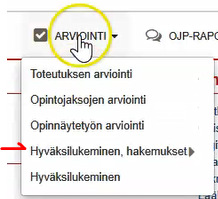 Valitaan hakemuksen lopusta Käsittele- painike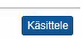 Tarkistetaan opiskelijan tiedotLisätiedot (1.) kentässä on opiskelijan kuvaus miten hyväksilukua haetaan ja mahdolliset opettajan kanssa tehdyt päätökset. ( Kuva 3)Kohdassa 2 on oppilaitostiedotKohdasta 3 nähdään liitetiedoston sisältökohta 4 liitetiedoston todentaminen oikeaksi.Kohta 5 HOPSin opinto, johon hyväksilukua haetaan.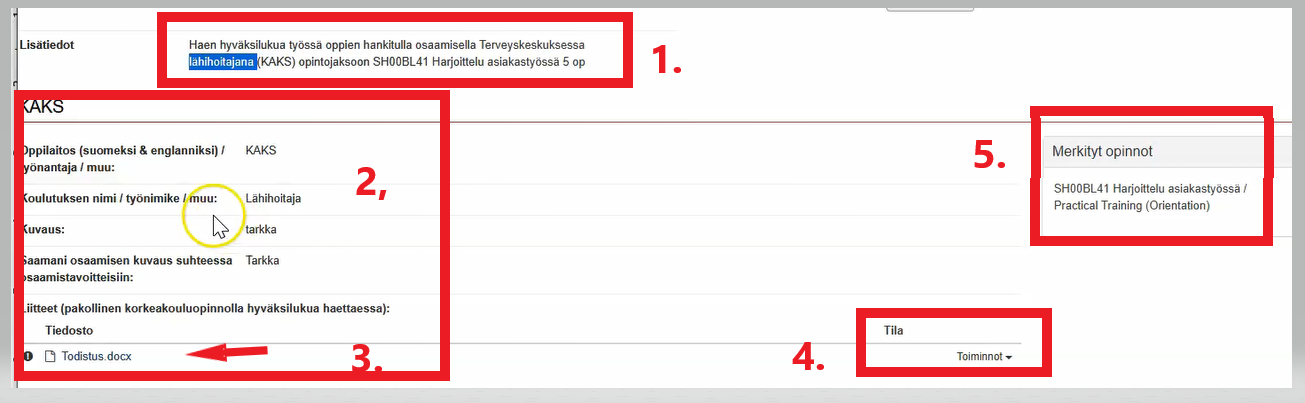 Kuva 3.Seuraavaksi tarkistetaan Opinnot ja päätökset kohtaKuvassa 4 olevat tiedot tarkistetaan. Tyyppinä on osaaminen.Kohdassa 1 ovat tiedot työpaikasta ja virkanimikkeestäKohta 2 viittaa esim. työtodistuksen päivämäärään. (Tämä muutetaan lopuksi siksi päivämääräksi, milloin hyväksiluku on tehty.Kohdassa 3 opiskelijan perustelutKohdassa 4 HOPSissa olevan opintojakson tiedot jolle haetaan korvaavuuttaKohdassa 5 vastuuopettajan antama lausuntoKohdassa 6 tehdään lopullinen hyväksiluku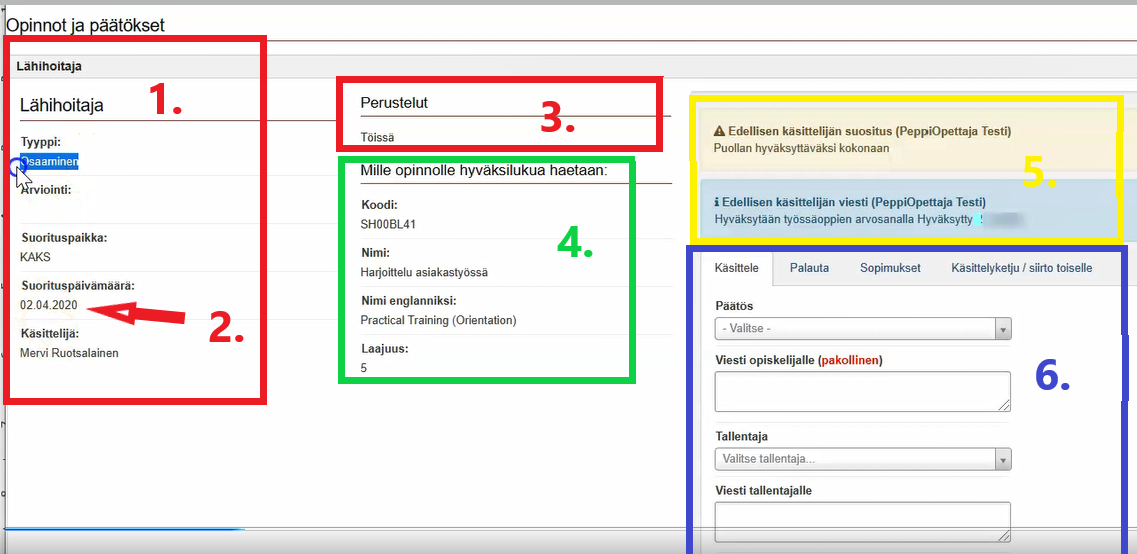 Kuva 4.Päätös hyväksilukemisestaLopulliset hyväksilukumerkinnät Vasemmalla puolella tiedot, joilla haetaan korvaavuuttaKohdassa 2 on opiskelija antanut suorituspäivämäärän, joka voi olla esim. työtodistuksen päivämäärä. Tämä päivämäärä muutetaan hakemuksen jättöpäivämääräksi. Muutokset tehdään kohdan 4 kynän kuvasta.Kohdassa 3 puuttuvat Arviointi ja Opintojakson talletnava tyyppi. Ne annetaan kohdan 5 kynän kuvasta.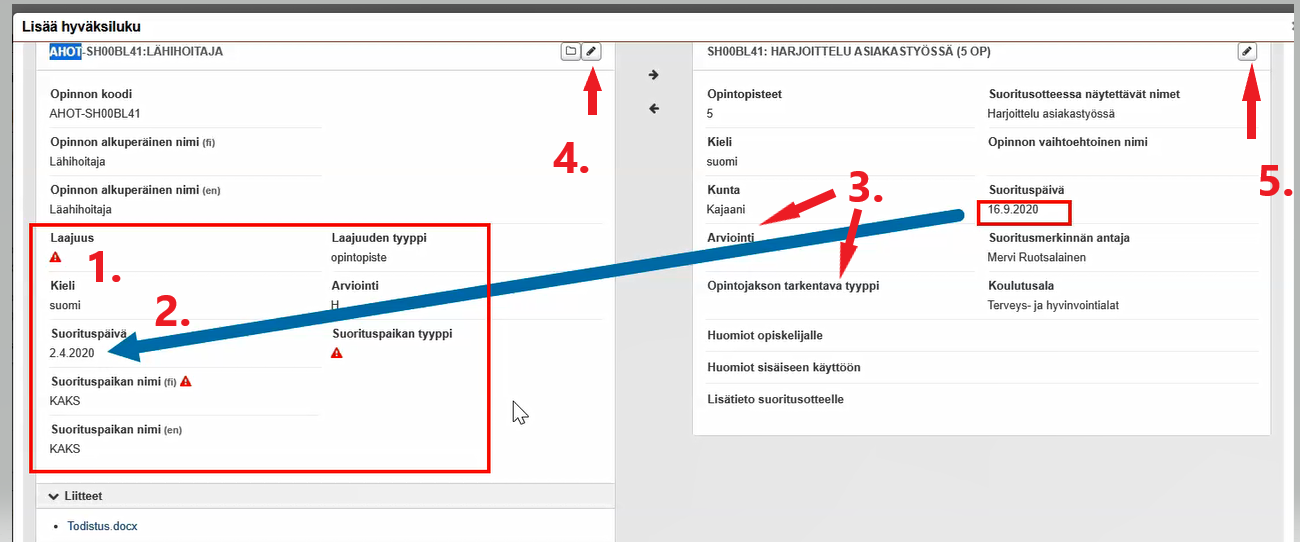 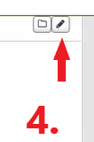 Vasemman puoleiseen kenttään tietojen lisääminen tapahtuu siis kohdan 4 kynän kuvasta seuraavasti.1.Avaa muokkausnäkymä kynän kuvakkeesta.Kohdassa 1 annetaan laajuusKohdassa 2 suorituspaikan tyypiksi valitaan listasta Muodollisen koulutuksen ulkopuoleltaKohdassa 3 tarkistetaan arviointiKohtaan 4 muutetaan päivämääräksi hakemuksen jättöpäivämäärä.Lopuksi talletetaan.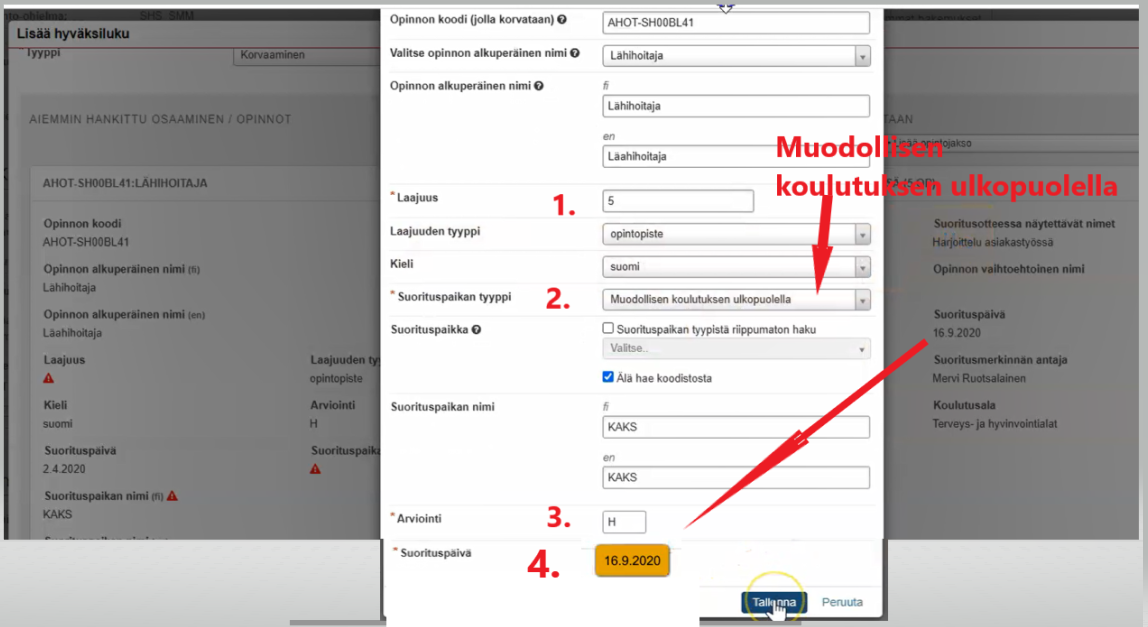 Oikean puoleisen kentän tiedoissa annetaan arviointi ja opintojakson tarkentava tyyppi.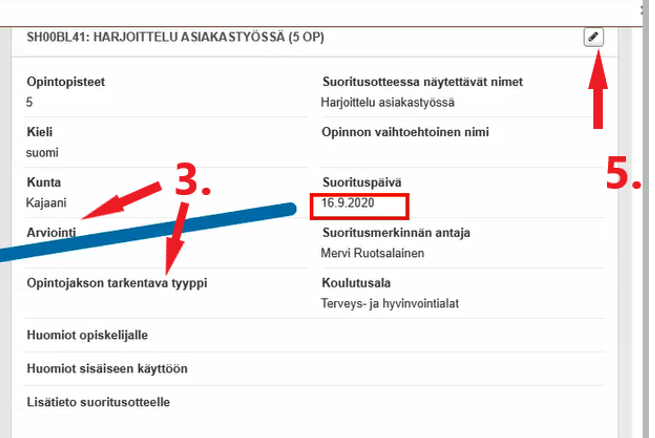 Muokataan siis  HOPSissa olevan opintojakson tietoja hyväksiluvussa.Avataan muokkaus kynän kuvakkeesta 5.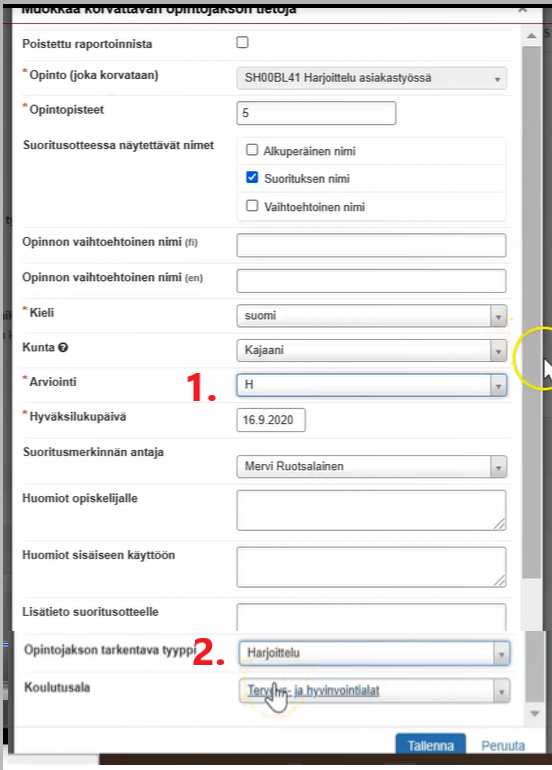 Annetaan Arviointiin (1)  arvosana ja valitaan Opintojakson  tarkentava tyyppi (2.)  ja lopuksi talletetaan.Tämän jälkeen vielä koko arviointitietojen näkymä talletetaan alhaalta oikealta Tallenna painikkeella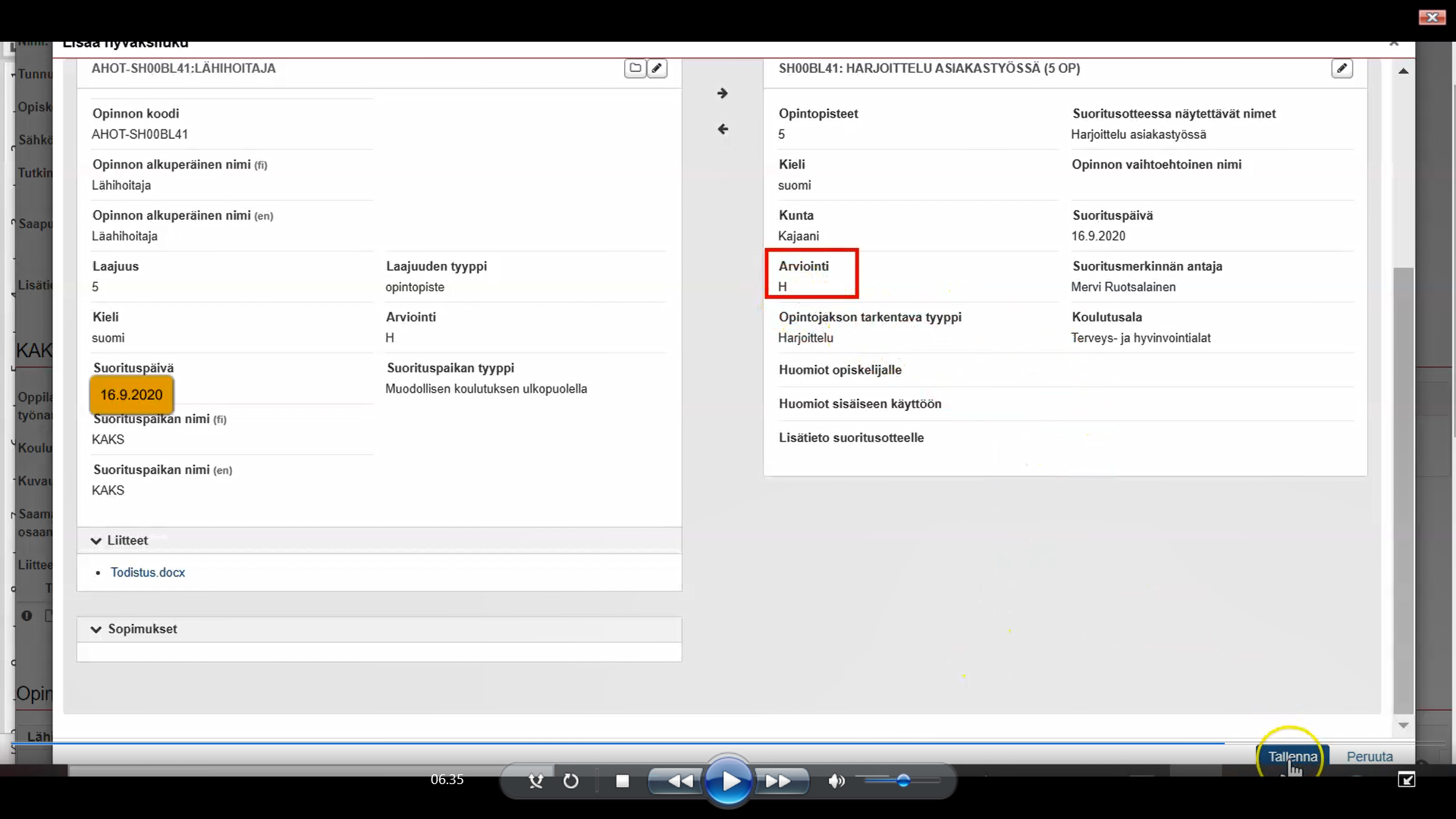 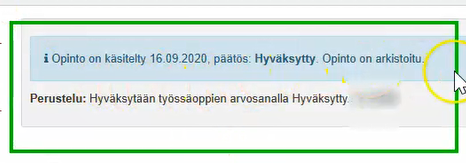 Opiskelijan opintosuoritusotteella näkymä hyväksiluvusta.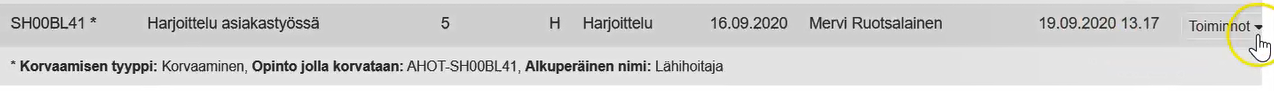 Tietoja voi muokata vielä rivin lopusta Toiminnot- painikkeen alta Muokkaa.Täytetään Käsittele ( kuvan 5.) mukaiset tiedot, kun hyväksiluku tullaan hyväksymään kokonaan.Päätös: Hyväksytty kokonaan.Viesti opiskelijalle: esim. päätöksestä viesti.Tallentaja: Itse tallentaja.Viesti tallentajalle: Tallenna: Lopuksi tallennetaan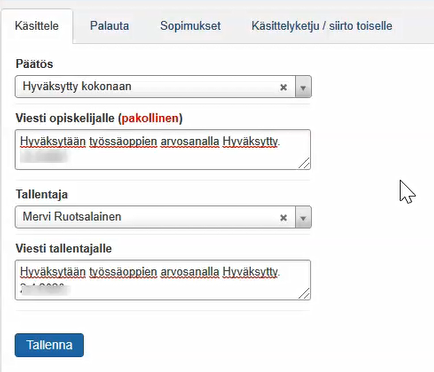 Kuva 5.